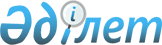 Об утверждении Положения государственного учреждения "Отдел строительства города Шахтинска"Постановление акимата города Шахтинска Карагандинской области от 29 марта 2023 года № 14/01
      В соответствии с Законом Республики Казахстан "О местном государственном управлении и самоуправлении в Республики Казахстан", акимат города Шахтинска ПОСТАНОВЛЯЕТ:
      1. Утвердить Положение государственного учреждения "Отдел строительства города Шахтинска" согласно приложения.
      2. Контроль за исполнением настоящего постановления возложить на руководителя аппарата акима города Шахтинска Циолковскую Н.Ю.
      3. Настоящее постановление вводится в действие со дня его первого официального опубликования. Положение государственного учреждения "Отдел строительства города Шахтинска" Глава 1. Общие положения
      1. Государственное учреждение "Отдел строительства города Шахтинска" (далее – государственное учреждение) является государственным органом Республики Казахстан, для осуществления государственного управления в области строительства на территории Шахтинского региона, в организационно-правовой форме учреждения.
      2. Государственное учреждение осуществляет свою деятельность в соответствии с Конституцией и законами Республики Казахстан, актами Президента и Правительства Республики Казахстан, иными нормативными правовыми актами, а также настоящим положением. 
      3. Государственное учреждение является юридическим лицом в организационно-правовой форме государственного учреждения, имеет печати и штампы с изображением Государственного герба со своим наименованием на государственном языке, бланки установленного образца, в соответствии с законодательством Республики Казахстан счета в органах казначейства.
      4. Государственное учреждение вступает в гражданско-правовые отношения от собственного имени.
      5. Государственное учреждение имеет право выступать стороной гражданско-правовых отношений от имени государства, если оно уполномочено на это в соответствии с законодательством.
      6. По вопросам своей компетенции государственного учреждения в установленном законодательством порядке принимает решения, оформляемые приказами руководителя государственного учреждения и другими актами, предусмотренными законодательством Республики Казахстан.
      7. Структура и лимит штатной численности государственного учреждения утверждаются в соответствии с действующим законодательством.
      8. Местонахождение государственного учреждения: индекс: 101600, Карагандинская область, город Шахтинск, проспект имени Абая Кунанбаева строение 101.
      9. Настоящее Положение является учредительным документом государственного учреждения.
      10. Финансирование деятельности государственного учреждения осуществляется из республиканского и местных бюджетов, бюджета (сметы расходов) Национального Банка Республики Казахстан в соответствии с законодательством Республики Казахстан.
      11. Государственному учреждению запрещается вступать в договорные отношения с субъектами предпринимательства на предмет выполнения обязанностей, являющихся функциями государственного учреждения.
      Если государственному учреждению законодательными актами предоставлено право осуществлять приносящую доходы деятельность, то полученные доходы направляются в государственный бюджет, если иное не установлено законодательством Республики Казахстан. Глава 2. Задачи и полномочия государственного органа
      12. Задачи государственного учреждения:
      1) проведение государственной строительной политики на территории города Шахтинска и поселков;
      2) обеспечение благоприятной среды обитания и жизнедеятельности при осуществлении строительной деятельности, устойчивое развитие Шахтинского региона.
      13. Полномочия государственного учреждения:
      1) Права и обязанности:
      запрашивать и получать от государственных органов, организация, финансируемых из государственного бюджета необходимую информацию, документы, иные материалы, устные и письменные объяснения от физических и юридических лиц по вопросам, отнесенным к компетенции государственного учреждения;
      пользоваться всеми видами информационных данных, вести служебную переписку с государственными органами, организациями и негосударственными организациями всех форм собственности по вопросам, отнесенным к ведению государственного учреждения;
      участвовать в заседаниях акимата города и исполнительных органов, финансируемых из государственного бюджета;
      осуществлять иные полномочия, предусмотренные Законом Республики Казахстан "Об архитектурной, градостроительной и строительной деятельности в Республике Казахстан", актами Президента Республики Казахстан и Правительства Республики Казахстан;
      принимает все необходимые меры для неукоснительного исполнения поручений акима и акимата города Шахтинска;
      имеет иные права и обязанности, предусмотренные действующим законодательством Республики Казахстан.
      14. Функции государственного учреждения:
      1) государственное управление в области строительства на территории города Шахтинска и поселков;
      2) подготовка инвестиционных предложений по включению в государственные программы, кратко-, средне- и долгосрочные планы развития территорий, бизнес и мастер- планы объектов строительства;
      составление задания на проектирование намечаемого объекта в соответствии с требованиями СН РК "Порядок разработки, согласования, утверждения и состав проектной документации на строительство";
      выбор проектной организации на выполнение изыскательских, проектных работ и заключение договоров подряда в соответствии с действующим законодательством Республики Казахстан;
      предоставление проектной (проектно-сметной) на экспертизу (государственная, экологическая и другие при необходимости) для получения положительного заключения;
      утверждение проектной (проектно-сметной) документации на строительство (реконструкцию, расширение, техническое перевооружение, модернизацию) после получения положительного заключения государственной экспертизы в соответствии с "Правилами проведения экспертизы предпроектной (технико-экономических обоснований и проектной (проектно-сметной) документации на строительство независимо от источников финансирования, а так же утверждения проектов, строящихся за счет бюджетных средств";
      3) организация строительства и освоение строительной площадки: выбор подрядчика для проведения подрядных работ и заключение договоров подряда в соответствии с действующим законодательством Республики Казахстан;
      контроль качества и безопасности выполняемых видов работ, которые должны отвечать требованиям, установленным в государственных нормативах, проектно-сметной документации, а так же условиям договора;
      осуществление общего ведения строительства, включая взаимоотношения с местными исполнительными органами;
      4) финансирование, учет и отчетность:
      обеспечение приемки и оплаты выполненых работ, услуг в размере, предусмотренном сметой в сроки и порядке, установленными законодательными актами или договорами подряда;
      организация и ведение бухгалтерского учета и контроля в соответствии с "Правилами ведения бухгалтерского учета в государственных учереждениях";
      5) сдача завершенных строительством объектов в эксплуатацию;
      6) передача объектов эксплуатирующим организациям;
      7) обеспечение технического надзора и технологического сопровождения процесса строительства, осуществляемого за счет бюджетных средств;
      8) принятие мер по проводействию коррупции; Глава 3. Статус, полномочия первого руководителя государственного органа, коллегиальных органов (при наличии)
      15. Руководство государственного учреждения осуществляется первым руководителем, который несет персональную ответственность за выполнение возложенных на государственное учреждение задач и осуществление им своих полномочий.
      16. Первый руководитель государственного учреждения назначается на должность и освобождается от должности в соответствии с законодательством Республики Казахстан.
      17. Первый руководитель государственного учреждения может иметь заместителей, которые назначаются на должности и освобождаются от должностей в соответствии с законодательством Республики Казахстан.
      18. Полномочия первого руководителя государственного учреждения:
      1) осуществляет общее руководство работой государственного учреждения, организует организационно-правовое, материально-техническое и финансовое обеспечение деятельности отдела, координирует и контролирует работу отдела;
      2) представляет на утверждение акимата города Положение и структуру государственного учреждения, а так же изменения в них;
      3) утверждает штатную численность государственного учреждения, финансируемого из местного бюджета, в пределах лимита штатной численности;
      4) утверждает должностные инструкции работников государственного учреждения;
      5) утверждает правила внутреннего трудового распорядка в государственном учреждении, контролирует исполнение законодательства о государственной службе;
      6) без доверенности действует от имени государственного учреждения;
      7) представляет интересы государственного учреждения в государственных органах, иных организациях;
      8) заключает договоры;
      9) выдает доверенности;
      10) утверждает порядок и планы государственного учреждения по командировкам, стажировкам, обучению сотрудников в казахстанских и зарубежных учебных центрах и иным видам повышения квалификации сотрудников;
      11) открывает банковские счета;
      12) издает приказы и дает указания, обязательные для всех работников;
      13) принимает на работу и увольняет с работы сотрудников государственного учреждения, кроме сотрудников, назначаемых уполномоченным органом;
      14) применяет меры поощрения и налагает дисциплинарные взыскания на сотрудников государственного учреждения, в порядке, установленном законодательством Республики Казахстан;
      15) принимает меры по противодействию коррупции;
      16) несет персональную ответственность за исполнение антикоррупционного законодательства;
      17) несет ответственность за нарушение законодательства Республики Казахстан и иных нормативных правовых актов в сфере оказания государственных услуг. 
      18) взаимоотношения между администрацией юридического лица и его трудовым коллективом определяются и регулируются в соответствии с законодательством Республики Казахстан;
      19) руководитель государственного учреждения действует на принципах единоначалия, самостоятельно решает вопросы деятельности отдела в соответствии с его компетенцией, определяемой законодательством Республики Казахстан и его настоящим Положением;
      20) организация документационного обеспечения деятельности отдела, рассмотрение служебных документов, писем, обращений и заявлений граждан, личный прием граждан, функционирование делопроизводства на государственном и русском языках;
      21) закрепляет за государственным учреждением имущество и осуществляет контроль за сохранностью имущества государственного учреждения;
      22) утверждает индивидуальный план финансирования государственного учреждения;
      23) утверждает смету (план расходов) на содержание государственного учреждения; 
      24) утверждает устав государственного учреждения, вносит изменения и дополнения в устав;
      25) осуществляет иные функции, возложенные на него законодательством Республики Казахстан, настоящим Положением и уполномоченным органом; Глава 4. Имущество государственного учреждения.
      19. Государственное учреждение может иметь на праве оперативного управления обособленное имущество в случаях, предусмотренных законодательством.
      Имущество государственного учреждения формируется за счет имущества, переданного ему собственником, а также имущества (включая денежные доходы), приобретенного в результате собственной деятельности и иных источников, не запрещенных законодательством Республики Казахстан.
      20. Имущество, закрепленное за государственным учреждением, относится к коммунальной собственности.
      21. Государственное учреждение не вправе самостоятельно отчуждать или иным способом распоряжаться закрепленным за ним имуществом и имуществом, приобретенным за счет средств, выданных ему по плану финансирования, если иное не установлено законодательством. Глава 5. Условия реорганизации и ликвидации государственного учреждения
      22. Государственное учреждение может быть реорганизовано в порядке, предусмотренном Гражданским кодексом Республики Казахстан, Законом Республики Казахстан "О некоммерческих организациях", другими законодательными актами.
      Реорганизация государственного учреждения может быть произведена в форме слияния, присоединения, разделения, выделения, преобразования и в других формах, предусмотренных законодательством.
      Государственное учреждение считается реорганизованным, за исключением случаев реорганизации в форме присоединения, с момента государственной регистрации вновь возникшей организации (организаций).
      При реорганизации государственного учреждения в форме присоединения к нему другого государственного учреждения первое из них считается реорганизованным с момента внесения в государственный регистр юридических лиц записи о прекращении деятельности присоединенного государственного учреждения.
      Государственная регистрация вновь возникшей в результате реорганизации государственного учреждения и внесение в государственный регистр юридических лиц записи о прекращении деятельности реорганизованной государственного учреждения осуществляются в порядке, установленном законодательством о государственной регистрации юридических лиц.
      23. Государственное учреждение может быть ликвидировано добровольно (по решению собственника его имущества или уполномоченного собственником органа, а также по решению органа юридического лица, уполномоченного на то учредительными документами) и принудительно (по решению суда) на основании и в порядке, предусмотренными Гражданским кодексом Республики Казахстан, Законом Республики Казахстан "О некоммерческих организациях" и другими законодательными актами.
      24. При ликвидации государственного учреждения оставшееся после удовлетворения требований кредиторов имущество направляется на цели, указанные в учредительных документах, если иной порядок не предусмотрен законодательными актами.
					© 2012. РГП на ПХВ «Институт законодательства и правовой информации Республики Казахстан» Министерства юстиции Республики Казахстан
				
      Аким города Шахтинска

М. Кыдырганбеков
Утверждено
постановлением акимата
города Шахтинска
от 29 марта 2023 года
№ 14/01